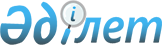 Алтай ауданы бойынша шетелдіктер үшін 2023 жылға арналған туристік жарна мөлшерлемесін бекіту туралыШығыс Қазақстан облысы Алтай ауданы мәслихатының 2023 жылғы 22 мамырдағы № 3/17-VIII шешімі. Шығыс Қазақстан облысының Әділет департаментінде 2023 жылғы 30 мамырда № 8853-16 болып тіркелді
      Қазақстан Республикасының "Қазақстан Республикасындағы жергілікті мемлекеттік басқару және өзін-өзі басқару туралы" Заңының 6-бабының 2-10-тармағына, Қазақстан Республикасының "Қазақстан Республикасындағы туристік қызмет туралы" Заңының 7-1-бабына, Қазақстан Республикасы Үкіметінің 2021 жылғы 5 қарашадағы № 787 "Шетелдіктер үшін туристік жарна төлеу қағидаларын бекіту туралы" қаулысына сәйкес, Алтай ауданының мәслихаты ШЕШТІ:
      1. 2023 жылға Алтай ауданында туристерді орналастыру орындарындағы шетелдіктер үшін туристік жарна мөлшерлемесі – болу құнының 5 (бес) пайызы бекітілсін.
      2. "Алтай ауданының дене шынықтыру, спорт және туризм бөлімі" мемлекеттік мекемесі Қазақстан Республикасының заңнамасында белгіленген:
      1) осы шешімді Шығыс Қазақстан облысының Әділет департаментінде мемлекеттік тіркелуін;
      2) осы шешімді Алтай ауданы мәслихатының Интернет-ресурсында орналастыруды қамтамасыз етсін. 
      3. Осы шешім оның алғашқы ресми жарияланған күнінен кейін күнтізбелік он күн өткен соң қолданысқа енгізіледі.
					© 2012. Қазақстан Республикасы Әділет министрлігінің «Қазақстан Республикасының Заңнама және құқықтық ақпарат институты» ШЖҚ РМК
				
      Алтай ауданының мәслихат төрағасы

Л. Гречушникова
